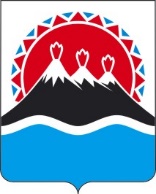 РЕГИОНАЛЬНАЯ СЛУЖБА ПО ТАРИФАМ И ЦЕНАМ КАМЧАТСКОГО КРАЯПРОЕКТ ПОСТАНОВЛЕНИЯг. Петропавловск-КамчатскийОб утверждении экономически обоснованных тарифов ГУП КК «Камчаттрансфлот» на перевозку пассажиров морским транспортом в межмуниципальном сообщении на территории Камчатского края на 2022 годВ соответствии с постановлением Правительства Российской Федерации от 07.03.1995 № 239 «О мерах по упорядочению государственного регулирования цен (тарифов)», постановлениями Правительства Камчатского края от 30.03.2018 № 133-П «Об утверждении Порядка осуществления государственного регулирования цен (тарифов) в транспортном комплексе в Камчатском крае», от 19.12.2008 № 424-П «Об утверждении Положения о Региональной службе по тарифам и ценам Камчатского края, протоколом Правления Региональной службы по тарифам и ценам Камчатского края от ХХ.12.2021 № ХХ, на основании предложения ГУП КК «Камчаттрансфлот» от 29.04.2021 № 157ПОСТАНОВЛЯЮ:1. Утвердить и ввести в действие на 2021 год экономически обоснованные тарифы ГУП КК «Камчаттрансфлот» на перевозку пассажиров морским транспортом в межмуниципальном сообщении на территории Камчатского края согласно приложению.2. Настоящее постановление вступает в силу через десять дней после дня его официального опубликования.Приложение к постановлению Региональной службыпо тарифам и ценам Камчатского края от ХХ.12.2021 № ХХХЭкономически обоснованные тарифы на перевозку пассажиров морским транспортом в межмуниципальном сообщении на территории Камчатского края ГУП КК «Камчаттрансфлот» на 2022 год* Услуги по перевозке пассажиров морским транспортом в соответствии со статьей 149 Налогового кодекса Российской Федерации не подлежат налогообложению.[Дата регистрации]№[Номер документа]Временно исполняющий обязанности руководителя[горизонтальный штамп подписи 1]В.А. Губинский№ п/пНаименование маршрутаЭкономически обоснованный тариф, руб./чел. *1.Петропавловск-Камчатский - Озерновский35 987,002.Петропавловск-Камчатский - Октябрьский49 236,003.Петропавловск - Камчатский - Устьевое65 529,004.Петропавловск-Камчатский - Крутогоровский74 481,005.Петропавловск - Камчатский - Ичинский82 537,006.Петропавловск-Камчатский - Усть-Хайрюзово100 979,007.Петропавловск - Камчатский - Палана128 909,008.Петропавловск-Камчатский - Манилы179 040,009.Озерновский-Октябрьский13 249,0010.Озерновский-Устьевое29 542,0011.Озерновский - Крутогоровский39 031,0012.Озерновский - Ичинский47 088,0013.Озерновский - Усть-Хайрюзово64 992,0014.Озерновский - Палана92 922,0015.Озерновский - Манилы143 053,0016.Октябрьский - Устьевое16 293,0017.Октябрьский - Крутогоровский26 498,0018.Октябрьский - Ичинский34 555,0019.Октябрьский - Усть-Хайрюзово51 743,0020.Октябрьский - Палана79 673,0021.Октябрьский - Манилы93 817,0022.Устьевое - Крутогоровский9 847,0023.Устьевое - Ичинский17 904,0024.Устьевое-Усть-Хайрюзово35 450,0025.Устьевое-Палана63 380,0026.Устьевое-Манилы113 511,0027.Крутогоровский - Ичинский8 057,0028.Крутогоровский - Усть-Хайрюзово26 498,0029.Крутогоровский - Палана58 188,0030.Крутогоровский - Манилы105 992,0031.Ичинский - Усть-Хайрюзово18 441,0032.Ичинский - Палана50 131,0033.Ичинский - Манилы97 935,0034.Усть-Хайрюзово - Палана27 930,0035.Усть-Хайрюзово - Манилы78 061,0036.Палана - Манилы50 131,0037.Петропавловск-Камчатский - Никольское52 817,0038.Петропавловск-Камчатский - Усть-Камчатск48 341,0039.Петропавловск-Камчатский - Ивашка77 345,0040.Петропавловск-Камчатский - Оссора83 612,0041.Петропавловск-Камчатский - Тымлат86 476,0042.Петропавловск-Камчатский - Ильпырское91 848,0043.Петропавловск-Камчатский - Вывенка99 546,0044.Петропавловск-Камчатский - Тиличики102 948,0045.Петропавловск-Камчатский - Пахачи106 887,0046.Петропавловск-Камчатский - Апука108 319,0047.Никольское - Усть-Камчатск22 380,0048.Никольское-Ивашка26 140,0049.Никольское-Оссора32 406,0050.Никольское-Тымлат35 271,0051.Никольское-Ильпырское40 642,0052.Никольское-Вывенка49 415,0053.Никольское-Тиличики51 743,0054.Никольское-Пахачи55 681,0055.Никольское-Апука57 293,0056.Усть-Камчатск-Ивашка21 843,0057.Усть-Камчатск - Оссора28 109,0058.Усть-Камчатск - Тымлат30 974,0059.Усть-Камчатск - Ильпырское36 345,0060.Усть-Камчатск-Вывенка44 044,0061.Усть-Камчатск-Тиличики47 446,0062.Усть-Камчатск-Пахачи51 384,0063.Усть-Камчатск- Апука52 280,0064.Ивашка-Оссора6 266,0065.Ивашка-Тымлат9 131,0066.Ивашка-Ильпырское14 502,0066.Ивашка-Вывенка22 201,0067.Ивашка-Тиличики25 603,0068.Ивашка-Пахачи29 542,0070.Ивашка-Апука32 227,0071.Оссора-Тымлат2 865,0072.Оссора-Ильпырское8 236,0073.Оссора-Вывенка15 935,0074.Оссора-Тиличики19 336,0075.Оссора-Пахачи23 275,0076.Оссора-Апука25 961,0077.Тымлат-Ильпырское5 371,0078.Тымлат-Вывенка13 070,0079.Тымлат-Тиличики16 472,0080.Тымлат-Пахачи20 411,0081.Тымлат-Апука21 306,0082.Ильпырское - Вывенка7 699,0083.Ильпырское-Тиличики11 100,0084.Ильпырское-Пахачи15 039,0085.Ильпырское-Апука15 935,0086.Вывенка-Тиличики3 402,0087.Вывенка-Пахачи7 341,0088.Вывенка-Апука8 415,0089.Тиличики-Пахачи3 939,0090.Тиличики-Апука5 013,00